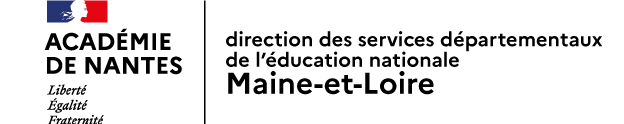 IMS-EPS (Interventions en Milieu Scolaire - Éducation Physique et Sportive)  Nom de l’école : École …Adresse : … 							Commune : …Tél. : …								Adresse mail : ce.             @ac-nantes.frCirconscription : …_________________________Niveau(x) de la classe(s) concerné(s) :	 …					Nombre total d’élèves : …Nom de(s) l’enseignant(e)(s) : …________________________Nom de l’intervenant : …							Structure de rattachement : …Dates des interventions : …Durée des séances : …Présentation du projet et objectifs du partenariatPrésentation du projet et objectifs du partenariatPrésentation du projet et objectifs du partenariatPrésentation du projet et objectifs du partenariatChamp d’apprentissage ciblé et attendu(s) de fin de cycle retenu(s) Champ d’apprentissage ciblé et attendu(s) de fin de cycle retenu(s) Champ d’apprentissage ciblé et attendu(s) de fin de cycle retenu(s) ObjectifsObjectifsObjectifsCompétences travailléesCompétences travailléesCompétences travailléesArticulation avec le projet d’école et la programmation des classesArticulation avec le projet d’école et la programmation des classesArticulation avec le projet d’école et la programmation des classesArticulation avec le projet d’école et la programmation des classesDescriptif des activités en précisant la répartition des tâchesDescriptif des activités en précisant la répartition des tâchesDescriptif des activités en précisant la répartition des tâchesDescriptif des activités en précisant la répartition des tâchesENSEIGNANTINTERVENANTConditions de mise en œuvre Conditions de mise en œuvre Conditions de mise en œuvre Conditions de mise en œuvre LIEU, ESPACESLIEU, ESPACESORGANISATION CHOISIE2 adultes pour le groupe2 adultes pour plusieurs groupesORGANISATION CHOISIE2 adultes pour le groupe2 adultes pour plusieurs groupesCONDITION DE SECURITECONDITION DE SECURITERepères de progressivitéRepères de progressivitéRepères de progressivitéRepères de progressivitéMoteurMoteurCognitifCognitifAffectif et socialAffectif et socialEvaluation prévue (indicateurs retenus, qualitatifs et quantitatifs, outils utilisés)Evaluation prévue (indicateurs retenus, qualitatifs et quantitatifs, outils utilisés)Evaluation prévue (indicateurs retenus, qualitatifs et quantitatifs, outils utilisés)Evaluation prévue (indicateurs retenus, qualitatifs et quantitatifs, outils utilisés)Croisement entre enseignementsCroisement entre enseignementsCroisement entre enseignementsCroisement entre enseignements